Sanjay 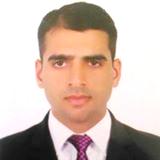 CAREER OBJECTIVE:-To reach at highest of success with my hard work, dedication, sincerity and commitment towards job assigned to me. I always prefer creative and skillful role/activity where expected, challenge and responsibility.Professional Experience:-Working as Sales Representative in a Gold & Diamond Jewellery based in Dubai  From Nov. 2018 to till dated.
Responsibilities:-	Serving customers at the sales counter.  Offering face to face advice to customers on the stores products.Processing returns and refunds as required in line with company procedures.Occasionally being responsible for the stores security including being its key holder.Using the stock management system to log, check, locate and move stock both in and out of the store. Responsible for the daily management of the till in the absence of the senior members.Ensuring that all areas are clean and adhere to the company’s clear floor policy and Health and Safety requirements. Making sure that any item which is removed from a display column is replaced immediately after a sale.Handling customer complaints in a calm manor.Managing cash and payment systems in accordance with company procedures and policies.Previous Employees:-Popley Kewalram Jewellers LLC. From April 2016 to 31st May 2018, Dubai Mall, Century        Mall, Al Ghurair Center.Sales Representative              April 2016 to May 2018Personal Qualities:-              Self-confidence.
              Willingness to Learn New Things.
              Good communication skills.              Straight forward to work.
              Quick learner.Qualification:-Graduation:Techno Global University Shilong –2011(India)Secondary:	H.P.S.E.B. –Dharamshala -2006 (India)Matriculation:H.P.S.E.B. –Dharamshala -2004 (India)PROFESSIONAL QUALIFICATION:Galaxy Computer Education PointBasics Computer (MS-Word, MS-PowerPoint, MS-Excel) Internet Concepts)Chandigarh-IndiaApril, 2006 to June, 2006Kasturba Gandhi Technical InstituteFaridabad Haryana -IndiaSuccessfully completed one year diploma in computer software such as Microsoft Office, Accounting Tally 7.2 Version and ERP 9 Software. July 2006 to June 2007PERSONAL INFORMATION:-Date of Birth                                    :             25/07/1988Gender                               	 :  	 MaleNationality                        	 :   	 IndianStatus                  	               :	 MarriedLanguages                         	:	Hindi, English and PunjabiVisa Status			:             Work Visa Contact Details:Contact Email:		sanjay-384018@2freemail.com  Reference: 		Mr. Anup P Bhatia, Market Research HR & IT ConsultantMobile No.:		+971504973598Dated: -                                                                                                           Sanjay 